高雄榮民總醫院新購醫電設備查驗單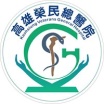 簽章/日期                             採購案號：採購案號：採購單位：置放地點：設備名稱：設備名稱：設備名稱：設備名稱：查驗內容查驗內容查驗內容結     果i設備接收單設備接收單□已繳ii資料夾(背側註明案號、設備名稱與使用單位)資料夾(背側註明案號、設備名稱與使用單位)□已繳1.高雄榮民總醫院新購醫電設備查驗程序表高雄榮民總醫院新購醫電設備查驗程序表□已繳2.採購契約/訂單影本 1份採購契約/訂單影本 1份□已繳  投標規格清單(10萬元以上適用)投標規格清單(10萬元以上適用)□已繳  □電子檔  □免繳規格需求表(公告)規格需求表(公告)□已繳            □免繳3.衛署許可證(電子檔為食藥署網頁內容)衛署許可證(電子檔為食藥署網頁內容)□已繳  □電子檔  □免繳4.設備彩色型錄 1份設備彩色型錄 1份□已繳  □電子檔  □免繳5.保固書保固書□已繳  □電子檔  □免繳6.原版操作手冊 1份原版操作手冊 1份□已繳  □電子檔  □免繳7.中文操作手冊 1份中文操作手冊 1份□已繳  □電子檔  □免繳8.原版維修手冊 1份原版維修手冊 1份□已繳  □電子檔  □免繳9.中文維修手冊 1份中文維修手冊 1份□已繳  □電子檔  □免繳10.簡易操作簡易操作□已繳  □電子檔  □免繳11.簡易故障排除卡簡易故障排除卡□已繳  □電子檔  □免繳12.初級保養程序表初級保養程序表□已繳  □電子檔  □免繳13.二級或三級保養程序表二級或三級保養程序表□已繳  □電子檔  □免繳14.校驗標準作業程序書 1份校驗標準作業程序書 1份□已繳  □電子檔  □免繳15保養計畫書保養計畫書□已繳  □電子檔  □免繳16.使用單位教育訓練使用單位教育訓練□排定    月   日上課受訓人員簽名紀錄受訓人員簽名紀錄□已繳  □電子檔  □免繳使用教育訓練課程教材(含教學影片)使用教育訓練課程教材(含教學影片)□已繳  □電子檔  □免繳17.醫工組教育訓練醫工組教育訓練□排定    月   日上課受訓人員簽名紀錄受訓人員簽名紀錄□已繳  □電子檔  □免繳儀器維護保養教育訓練課程教材(含教學影片)儀器維護保養教育訓練課程教材(含教學影片)□已繳  □電子檔    □免繳其他□已繳  □電子檔  □免繳□已繳  □電子檔  □免繳備註：廠商須繳齊上列文件及其電子檔並於系統建檔，始能完成醫工組驗收程序。      驗收不合格簽收缺失通知單並進行改善，再行複驗。備註：廠商須繳齊上列文件及其電子檔並於系統建檔，始能完成醫工組驗收程序。      驗收不合格簽收缺失通知單並進行改善，再行複驗。備註：廠商須繳齊上列文件及其電子檔並於系統建檔，始能完成醫工組驗收程序。      驗收不合格簽收缺失通知單並進行改善，再行複驗。備註：廠商須繳齊上列文件及其電子檔並於系統建檔，始能完成醫工組驗收程序。      驗收不合格簽收缺失通知單並進行改善，再行複驗。高雄榮民總醫院新購醫電設備查驗缺失通知單高雄榮民總醫院新購醫電設備查驗缺失通知單高雄榮民總醫院新購醫電設備查驗缺失通知單高雄榮民總醫院新購醫電設備查驗缺失通知單高雄榮民總醫院新購醫電設備查驗缺失通知單採購案號：採購案號：採購案號：採購案號：採購案號：設備名稱：設備名稱：設備名稱：設備名稱：設備名稱：查驗內容查驗內容結   果完成日期備註收繳文件收繳文件收繳文件收繳文件收繳文件i設備接收單□已繳___月___日ii資料夾(背側註明案號、設備名稱與使用單位)□已繳___月___日1.高雄榮民總醫院新購醫電設備查驗程序表□已繳___月___日2.採購契約/訂單影本 1份□已繳  ___月___日投標規格清單(10萬元以上適用)□已繳  □電子檔  □免繳___月___日規格需求表(公告)□已繳            □免繳___月___日3.衛署許可證(電子檔為食藥署網頁內容)□已繳  □電子檔  □免繳___月___日4.設備彩色型錄 1份□已繳  □電子檔  □免繳___月___日5.保固書□已繳  □電子檔  □免繳___月___日6.原版操作手冊 1份□已繳  □電子檔  □免繳___月___日7.中文操作手冊 1份□已繳  □電子檔  □免繳___月___日8.原版維修手冊 1份□已繳  □電子檔  □免繳___月___日9.中文維修手冊 1份□已繳  □電子檔  □免繳___月___日10.簡易操作□已繳  □電子檔  □免繳___月___日11.簡易故障排除卡□已繳  □電子檔  □免繳___月___日12.初級保養程序表□已繳  □電子檔  □免繳___月___日13.二級或三級保養程序表□已繳  □電子檔  □免繳___月___日14.校驗標準作業程序書 1份□已繳  □電子檔  □免繳___月___日15保養計畫書□已繳  □電子檔  □免繳___月___日16.使用單位教育訓練□排定    月   日上課受訓人員簽名紀錄□已繳  □電子檔  □免繳___月___日使用教育訓練課程教材□已繳  □電子檔  □免繳___月___日17.醫工組教育訓練□排定    月   日上課受訓人員簽名紀錄□已繳  □電子檔  □免繳___月___日儀器維護保養教育訓練課程教材□已繳  □電子檔    □免繳___月___日電性安全測試電性安全測試電性安全測試電性安全測試電性安全測試1.美規醫院等級插頭□合格 □不合格 □不需要___月___日2.接地電阻□合格 □不合格 □免測___月___日3.機殼漏電電流□合格 □不合格 □免測___月___日4.電極漏電電流□合格 □不合格 □免測___月___日功能規格測試功能規格測試功能規格測試功能規格測試功能規格測試1.功能校驗□合格 □不合格 □免測___月___日基本功能測試□合格 □不合格___月___日*「電性安全測試」或「功能規格測試」不合格設備，不得交使用單位使用。 以上資料預計於     年     月     日完成，並繳交至醫工組查驗。 廠商代表簽收： __________________________*「電性安全測試」或「功能規格測試」不合格設備，不得交使用單位使用。 以上資料預計於     年     月     日完成，並繳交至醫工組查驗。 廠商代表簽收： __________________________*「電性安全測試」或「功能規格測試」不合格設備，不得交使用單位使用。 以上資料預計於     年     月     日完成，並繳交至醫工組查驗。 廠商代表簽收： __________________________*「電性安全測試」或「功能規格測試」不合格設備，不得交使用單位使用。 以上資料預計於     年     月     日完成，並繳交至醫工組查驗。 廠商代表簽收： __________________________*「電性安全測試」或「功能規格測試」不合格設備，不得交使用單位使用。 以上資料預計於     年     月     日完成，並繳交至醫工組查驗。 廠商代表簽收： __________________________